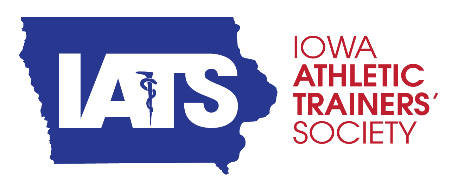 BYLAWS OF THE IOWA ATHLETIC TRAINERS’ SOCIETYARTICLE I – Association DescriptionName of the AssociationThe name of this organization shall be the Iowa Athletic Trainers’ Society (IATS).ARTICLE II – ObjectivesThe objectives of this society shall be: Advancing, encouraging, and improving of the athletic training profession in the State of Iowa.Serving the common interest of its members by providing a means for exchange of ideas within the profession.Enabling members to become better acquainted personally and professionally through casual good fellowship.ARTICLE III – MembershipMembership ClassesClasses, standards, voting rights and qualifications of Membership shall be consistent with those established by the NATA.All members if the IATS’ must hold membership in the National Athletic Trainers Association.Selection of MembersCandidates for membership shall fill out an application and forward it, with their dues to the NATA. The Executive Committee has final authority on membership classification.Rights of MembersCertified and Certified Students members shall be entitled to all membership privileges including the right to vote, hold office, and hold committee appointments.Student (Non-Certified) and Associate members have the right to attend meetings, with the right to speak and committee appointments, but not to make motions, vote, hold office.Retired members shall have the right to attend meetings, vote, and hold committee appointments, but not to hold office.No one may hold membership in more than one category.DuesThe Mid-America Athletic Trainers’ Association (MAATA) will set policy for the collection of dues until a time when the MAATA provides autonomy to the states for independent dues collection.ARTICLE III – CommitteesThe committees are established to serve the IATS, MAATA, and NATA.  The committee chairs shall be appointed by the President and approved by the Executive Committee. Each committee chair shall submit a written annual report of the committee’s activities to the President prior to the IATS Annual meeting.There shall be two types of committees:Standing CommitteesSpecial CommitteesStanding committeesThe IATS committees shall represent those committees established by the MAATA.The organization and responsibilities of each committee shall be set forth in the IATS Policies and Procedures.The committees shall be charged with advising the IATS Executive Committee.Special committees Shall be established and dissolved by the President and approved by the Executive Committee as needs arise in response to organizational concerns,  with the nature and responsibilities to be specified at that timeShall be composed of a chairperson appointed by the President and approved by the Executive Committee.The committee chair will report directly to the President.ARTICLE IV – OrganizationThe IATS will be self-governing as per its own specific governing documents.  Nothing in the IATS Governing Documents shall be contrary to the NATA or MAATA Governing Documents.  The IATS shall designate a representative to the MAATA BOD who must be a certified member of the NATA. This position shall be titled Executive DirectorThe Executive Director shall act with full authority on the state’s behalf in carrying out the functions and responsibilities of the MAATA BOD.  Governing Body  Self-Governing Body   The IATS shall be self-governing in all areas not covered by the Governing   Documents of the NATA.  The governing body of the IATS shall be the Executive Committee.   Only voting members of the EC may bring motions forward for consideration and vote during EC meetings. All members of the IATS EC may engage in business discussion, unless the Committee is retired into Closed Session. The Executive Committee/Voting Officers shall consist of the following:  Executive Director President President –electSecretary  Treasurer Advisory/Non-Voting Members: Past PresidentStanding and Special Committee ChairpersonsLiaisonsCertified and Student-Certified members in good standing in the NATA and the IATS may be elected to positions on the Executive Committee.The Executive Committee/Voting Officers are elected by the general membership as specified in the IATS Policies and Procedures.Executive DirectorSelection: Elected by a majority vote of the eligible membershipTerm of Office: Three (3) years. May not be elected to consecutive terms and shall begin the on-boarding process at the Spring MAATA Business Meeting and assume responsibilities at the Summer MAATA Business Meeting. Qualifications:Be a current IATS member in good standing ANDBe a Certified Member of the NATA for at least 8 years in good standing ANDBe a BOC Certified Athletic Trainer for at least 8 years in good standing ANDHave served as a voting member of the IATS Executive Committee ORHave served as an elected member of another NATA District BOD ORHave served as an elected member of another State Association ORHave served as a Chairperson of any State, District or NATA Standing CommitteePresidentSelection: Elevated to this position from President-Elect. Term of Office: Two (2) years until he/she succeeds to the office of Past-President or until a successor is elected. May not be elected to consecutive terms.President-Elect Selection: Elected by a majority mail vote of the eligible voting membership.Term of Office: Elected for a two (2) year term until he/she succeeds to the office of President or until a successor is elected. Once succeeded as President-Elect then serve two (2) years as President.Secretary Selection: Elected by a majority mail vote of the eligible voting membership. Term of Office: Elected for a three (3) year term and may not serve more than two (2) consecutive terms.Treasurer Selection: Elected by a majority mail vote of the eligible voting membership. Term of Office: Elected for a two (2) year term and may not serve more than two (2) consecutive terms.Advisory/Non-voting membersPast- PresidentSucceeds this position from PresidentTerm of Office: One yearStanding and Special Committee Chairpersons and Liaisons: Appointed by the President with the approval of the Executive   Committee. Term of Office: Appointed by the President with the approval of the Executive Committee.  Committee members: The number of Committee members will be determined by the Committee Chairperson to form a workable group. Functions and Responsibilities: Past- President and Chairpersons are not members of the Executive Committee, but may attend the Executive Committee meetings in a non-voting, advisory capacity.  Committee chairpersons shall submit a written annual report of the committee’s activities to the President prior to the IATS Annual meeting Vacancies Vacancies created by death, resignation, removal, or disqualification of any officers, shall be filled through distribution of responsibilities within the remaining Executive Committee members until the next Annual business meeting or position has been filled by a vote. A vacancy of the office of President shall be filled for the unexpired term by the  President-elect. At the conclusion of the vacated term, this individual will then begin the sequence of President and Past President terms in succession. A vacancy in the offices of President-Elect, Secretary, or Treasurer shall be filled by a majority popular vote of the voting membership at the next Annual Business meeting. The newly elected official would finish the vacated term and then would be eligible for election to that office at that time as if it was their first election to that office.  ARTICLE V -Government The Executive Committee shall carry out the mandates and policies of the IATS as determined by the membership, subject to the provisions of the By-Laws and Policies and Procedures.Subject to the provisions of these By-Laws, the By-Laws of the Mid-America Athletic Trainers’ Association, the National Athletic Trainers’ Association, and all resolutions and enactments of the membership, the Executive Committee has the power and authority to transact all business on behalf of the IATS. The Executive Committee shall meet at regular intervals with a minimum of two (2) Executive Committee meetings a year. A simple majority shall constitute a quorum. The Executive Committee shall inform the membership of information and business of IATS.  If the opinion or vote of the membership is needed it will be asked for at that time. This will be done at the Annual meeting, summer meeting, or by electronic or paper correspondence.The Executive Committee shall make a report to the membership at each meeting. Election of Executive Committee Members The President-Elect will act as elections officer for each election. All nominations for Executive Committee positions shall be submitted to the elections officer a minimum of six (6) weeks prior to the Annual meeting. The Executive Committee will narrow the list of nominated individuals to two (2) candidates. The elections officer will determine the eligibility of the nominee, and then inform the membership of the nominees for each office as soon as possible after the nomination period and before the Annual meeting.  The elections officer and one member of the Executive Committee, excluding the President, will then preside over the counting of ballots and will make a report to the current Executive Committee on the outcome of the elections. A simple majority of the ballots is required for election. Results of the election will be made public to the membership at the Annual meeting and the newly elected officer assumes duties at that meeting.  If the President-Elect office is vacant, the President will immediately appoint a new elections officer. If this elections officer is nominated and runs for office, the President will appoint a new elections officer.ARTICLE VI – AmendmentsAll proposed amendments to the By-Laws shall be submitted to the President and the Executive committee and with unanimous approval of the committee shall be presented to the voting membership.ARTICLE VII – ImpeachmentBefore impeachment proceedings can be instituted, a brief, containing the charges, with the name of the person or persons preferring charges, shall be drawn up and presented to the unaffected members of the Executive Committee sitting in closed session. The remaining members of the Executive Committee must then adopt the aforementioned brief by a unanimous vote prior to the formal presentation of the charges. Impeachment of any officer shall require a  two-thirds (2/3) vote of all votes cast.ARTICLE VII: MISCELLANEOUS PROVISIONSFiscal YearThe fiscal year shall be established by the MAATA Finance Committee and approved by the MAATA BOD.Capital ExpendituresExcept as expressly delegated by the Board, no capital expenditure or investment shall be made without the approval of the Board.ContractsThe Board may authorize any officer or officers, agent, or agents of the MAATA in addition to the officers so authorized by these By-Laws, to enter into any contract or execute and deliver any instrument in the name of and on behalf of the MAATA and such authority may be general or confined to specific instances.ChecksAll checks, drafts, or orders for the payment of money, notes, or other evidences of indebtedness issued in the name of the MAATA, shall be signed by such officer or officers, agent, or agents of the MAATA and in such manner as shall from time to time be determined by resolution of the Board. In the absence of such determination by the Board, such instruments shall be signed by the Treasurer or designated office of the MAATA.BooksThe MAATA shall keep correct and complete books and records of account and shall also keep minutes of the proceedings of its Board and committees having any of the authority of the Board of Directors.Selection of Auditor.The Treasurer, with approval of the Executive Committee, shall retain an accounting firm to annually audit the IATS’s financial records.The Treasurer will identify the Auditor during an IATS Executive Committee meeting.ARTICLE IX: INDEMNITYSubject to the provisions of any relevant statute, members of the Executive Committee and other office bearers shall be indemnified by the IATS for all acts done by them in good faith on its behalf.It shall be the duty of the IATS to pay all costs and expenses which any such person incurs or becomes liable for as a result of any contract entered into, or act done by him or her, in his or her said capacity, in the discharge, in good faith, of his or her duties on behalf of the IATS.Subject to the provisions of any relevant statute, no member of the Executive Committee and or other office bearer of the IATS shall be liable for the acts, receipts, neglects or defaults of any other member or office bearer, or for any loss, damage or expense suffered by the IATS, which occurs in the execution of the duties of his or her office, unless it arises as a result of his or her dishonesty, or failure to exercise the degree of care, diligence and skill required by law.ARTICLE X: Dissolution of the Association If the IATS should be dissolved, all assets remaining after the payment of outstanding debt, shall be transferred to an organization meeting the mission as recommended by the Board and approved by the voting membership. Any such vote shall be taken at meeting of the MAATA, scheduled and noticed in accordance with article on government, with a minimum of sixty (60) days’ notice to the membership that dissolution of the MAATA is an agenda item for the meeting, but a quorum shall not be necessary to vote on any dissolution issues.